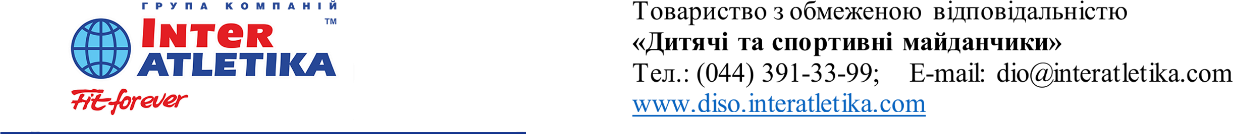 ПРОПОЗИЦІЯКОМПЛЕКТАЦІЇ БАГАТОФУНКЦІОНАЛЬНОГО СПОРТИВНОГО МАЙДАНЧИКАГрупа компаній «Інтер Атлетика» вже понад 26 років лідер у сфері виробництва і продажу товарів  для спорту і активного відпочинку. Отримала безцінний досвід та статус надійного партнера в реалізації типових та Ваших індивідуальних проектів з облаштування спортивних майданчиків та великих спортивних об’єктів.Пропонуємо Вам комплексний підхід, який дозволяє виконувати проекти «під ключ» в будь-якій точці України, незалежно від рівня складності: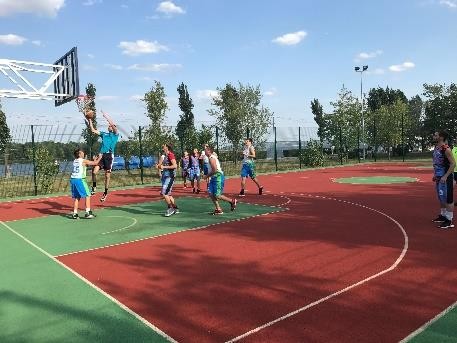 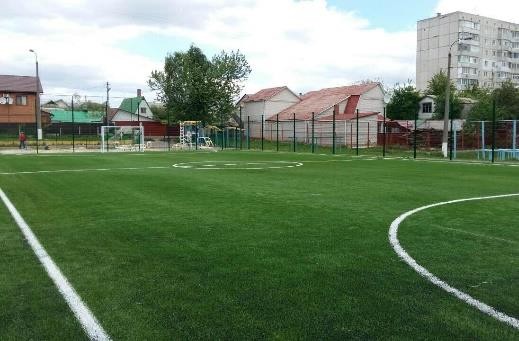 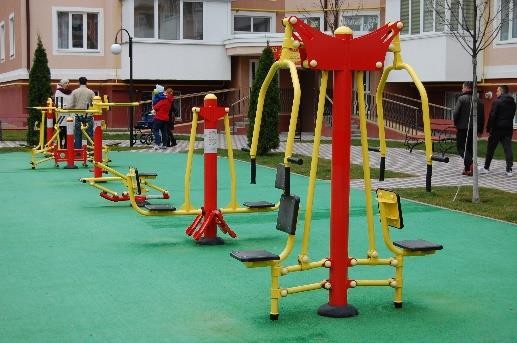 Обладнання чудово підходить для виконання вправ користувачами будь-якого віку, спортивні покриття якісні та довговічні. Всі діти мріють проводити час на цікавих майданчиках і грати в різноманітні ігри. Дорослі прагнуть до комфорту та отримання насолоди від занять спортом. Ми втілюємо ці бажання! Адже дні, проведені на свіжому повітрі з друзями завжди наповнені пригодами і веселощами.Надаємо великий вибір спортивного обладнання та покриттів: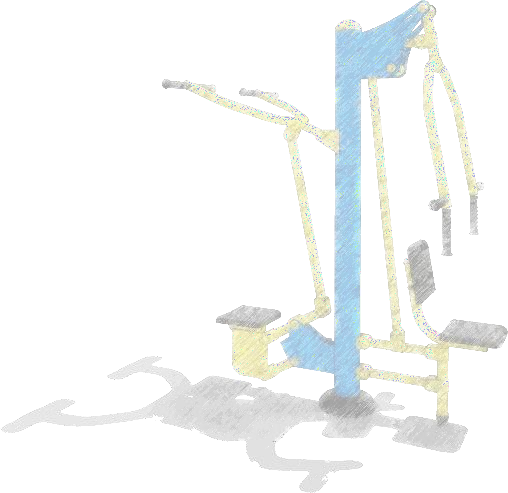 вуличні тренажери;воркаут обладнання та багатофункціональні фітнес станції;обладнання для ігрових видів спорту та допоміжне обладнання;синтетична трава;поліуретанові покриття;металокаркасні споруди;обладнання для легкої атлетики тощо.Для виконання цього завдання у нас є все необхідне:будівельна ліцензія;обладнання сертифіковане згідно європейських норм безпеки EN 1176:2008 та EN 16630:2015 лабораторією TUV Rheinland;якість та безпека обладнання підтверджується «Висновком державної санітарно-епідеміологічної експертизи», виданим Міністерством охорони здоров’я України на основі розроблених нами технічних умов, підтверджених Всеукраїнським державним науково-виробничим центром стандартизації, метрології та сертифікації та погоджено Держгірпромнаглядом України;компанія забезпечує гарантійне, післягарантійне та сервісне обслуговування;гарантія на обладнання та виконані роботи.Ми цінуємо своїх клієнтів, гарантуємо якість, надійність і бездоганний сервіс в реалізації будь-яких проектів спортивної та оздоровчої спрямованості!В виставковому центрі Ви можете подивитись та обрати обладнання, яке Вам сподобалось. За додатковою інформацією звертайтесь до менеджера.Київ 2021 р.www.diso.interatletika.comПоліуретанове покриттяПоліуретанові спортивні покриття складаються з гумової крихти первинної , вторинної переробки,каучукової крихти EPDM та поліуретанових систем. Покриття виготовляється безшовним способом, що набагато збільшує строк їх служби. Товщина покриття складає 10-15 мм.Завдяки своєму складу поліуретанові гумові покриття мають комплекс унікальних властивостей:Неперевершену стійкість проти ультрофіолета та атмосферних впливів;Оптимальну протиковзну поверхню;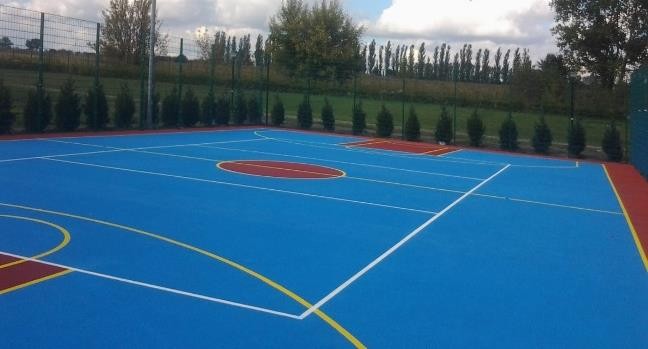 Високу стійкість;Відсутність стиків;Вибір кольору;Довготривалий термін придатності;Стійкість до зносу;Відповідність найвищим вимогам атлетів;Водопроникність (там де це необхідно);Зниження ризику отримання травм до мінімуму;Дуже гарну підшарову адгезію;Оптимальні функціональні характеристики.Ці покриття застосовуються для бігових доріжок стадіонів, для спортивних майданчиків ігрових видів спорту (мініфутбол, баскетбол, волейбол, теніс, гандбол) та універсальних, для шкільних і дитячихмайданчиків, доріжок для прогулянок, для благоустрою територій у дворах, біля котеджів і гаражів і т.і. Відкриті системи поліуретанових покриттів з гумової крихти мають таку властивість, як водопроникність, що перешкоджає утворюванню калюж після дощу. Покриття захищені від впливу шиповок. При цьому, покриття легко ремонтується, після кількох років інтенсивного використання можливо недорого і просто відновити верхній шар.Область застосування:-тенісні корти; - баскетбольні майданчики; - волейбольні майданчики; -міні-футбольні майданчики; -бігові доріжки; - дитячі майданчики.Склад: гранули вторинної переробки гуми (СБР) фракції 1-3 мм, гранули EPDMзеленого,синього,жовтого,червоного кольору,з’єднані пігментними поліуретановими клеями. Основа:чистий бетон, або асфальт дрібної фракції. Виробник: «Conica», Швейцарія. Професійні покриття для спортивних стадіонівПо постачанню матеріалів для виробництва професійних легкоатлетичних покриттів компанія «Інтер Атлетика» співпрацює зі світовим лідером в області розробки і виробництва систем покриття для спорту - швейцарською компанією CONICACONICA - це світовий лідер в хімічній промисловості в області розробок матеріалів для спортивних покриттів. На ринку ця компанія існує більше 30 років. Щорічно більше 250 стадіонів загальною площею понад 2-х квадратних кілометрів покриваються покриттями, на основі матеріалів CONICA.Крім високої якості продукції і колосальних обсягів виробництва матеріалів, компанія CONICA - це ще і постійна турбота про навколишнє середовище. Ця компанія принципово не використовує в своєму виробництві пігменти і органічні компоненти, що мають в своєму складі важкі метали, а також, по можливості, намагається використовувати тільки натуральні поновлювані продукти.Термін експлуатації продуктів CONICA, що випускаються під брендом CONIPUR, неймовірно довгий, при необхідності поновлення майданчика, практично всі види покриттів легко покриваються додатковим верхнім шаром і можуть експлуатувати далі. По закінченню терміну експлуатації або при необхідності демонтажу покриття повністю переробляються.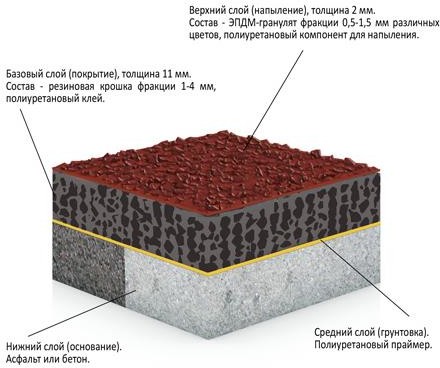 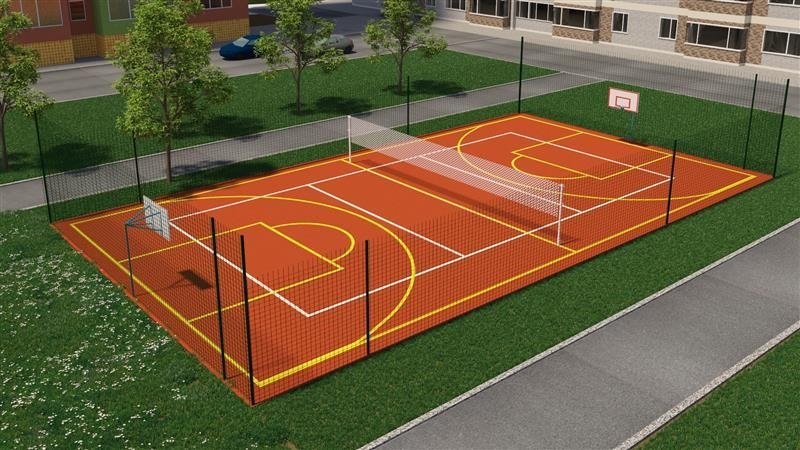 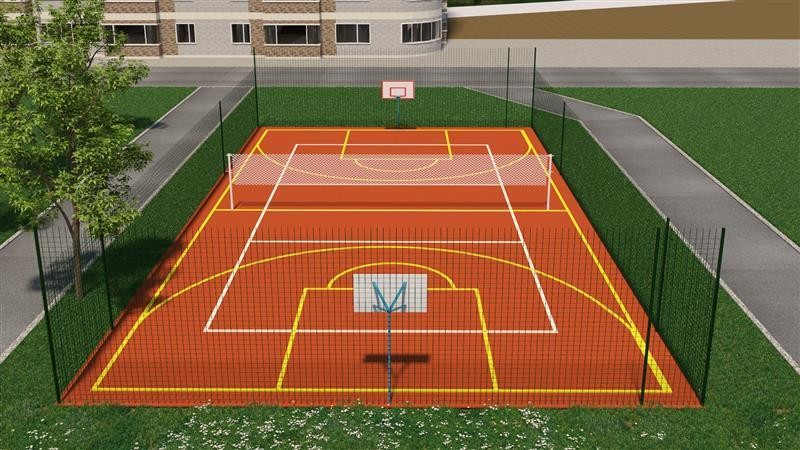 Розрахунок вартості улаштування спортивного майданчика 22х13мЗразок покриття Conipur_SP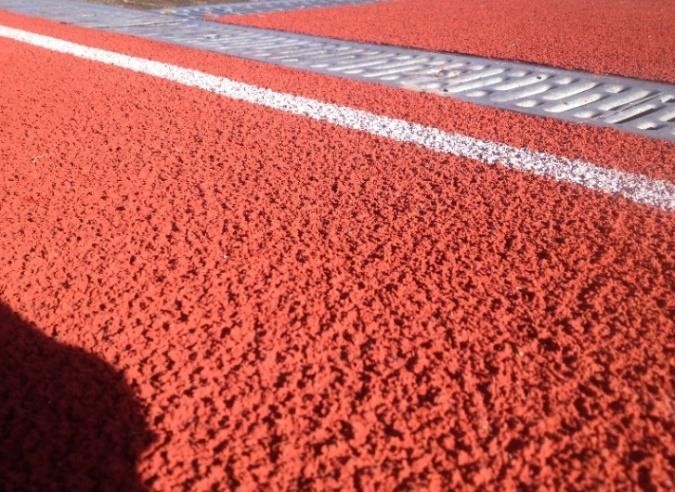 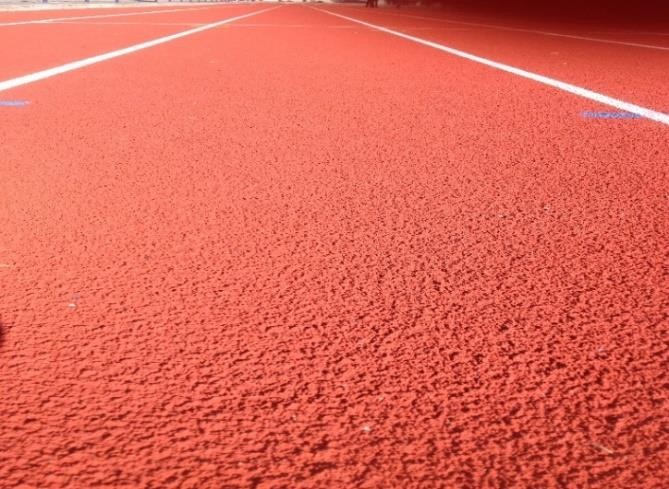 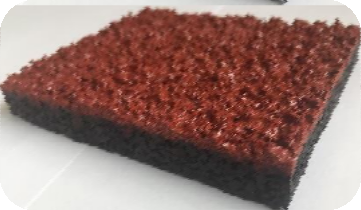 Директор  ТОВ «Дитячі та спортивні майданчики»	Нарижний В.М.Відповідальнийрегіональний менеджер:П.І.Б. : Мислицький Сергій ВолодимировичП.І.Б. : Мислицький Сергій ВолодимировичВідповідальнийрегіональний менеджер:Моб.телефон050-356-24-26Відповідальнийрегіональний менеджер:Роб.телефон044 391 33 99Відповідальнийрегіональний менеджер:E-mailmislitskiy@interatletika.comCONIPUR SP (КОНІПУР СП)Професійне покриття для спортивних легкоатлетичних майданчиків і бігових доріжок відкритого типу з гумової крихти та полімерного зв’язуючого, вироблене методом напилювання верхнього шару.Застосовується на професійних і напівпрофесійних легкоатлетичних бігових доріжках і легкоатлетичних стадіонах.Покриття CONIPUR SP в розрізі№Найменування матеріалівОд. виміруЦіна за одиницю,грн.Кількість всьогоЗагальна ціна, грн.1Демонтаж огорожімп100,0070,007 000,002Підготовка основи з бетонум²1 100,00286,00314 600,003Система панельної огорожі "пром", довша сторона висотою 3 м, діаметр оцинкованого проводу 6/5мм, коротша сторона висотою 4 м, діаметр оцинкованого проводу 6/5мм зкаліткою та монтажемк-т2 650,0070185 500,004Поліуретанове покриття Conipur_SP з монтажеммп1 020,00286,00291 720,005Стенд волейбольний УТ401шт8 500,0018 500,006Сітка волейбольна, олімпійська, шнур 4,5 ммшт2 000,0012 000,007УТ410 Стенд баскетбольныйк-т18 200,00236 400,008Ворота мініфутболу УТ600к-т10 100,0000,009Сітка мініфутболук-т2 500,0000,0010Монтаж обладнаннягрн10 000,00110 000,0011Доставка6 000,0012Відсоток обов'язкового резерву 20%172344Всього1034064